MICROSOFT QUARTERLY HIGHLIGHTS, PRODUCT RELEASES, AND ENHANCEMENTS FY23 Q4Every quarter, Microsoft delivers hundreds of products, either as new releases or services or as enhancements to current products and services. These are a result of significant research and development investments made over many years. They’re designed to help customers be more productive and secure and to deliver differentiated value.The following are the major product releases and other highlights for the quarter, organized by product categories, to illustrate how we are accelerating innovation across our businesses while expanding our market opportunities.Microsoft 365 Consumer/CommercialMicrosoft 365 Basic is an improved, more competitive entry SKU for Microsoft 365 consumers. This new offering provides users with up to 100 gigabytes (GB) of Microsoft storage, an ad-free experience in Outlook, and improved customer service. Coinciding with the launch of Microsoft 365 Basic, Microsoft storage shares storage across all the files and photos in OneDrive, Outlook email attachments, and Microsoft 365 apps. All users get free 5 GB of Microsoft storage with their Microsoft accounts.Meeting Recap in Outlook brings information from Teams meetings into Outlook calendars. Users can find recordings and transcripts from Teams meetings in the meeting events in their Outlook calendars.Work hours and location in Outlook allows users to specify more details about their work schedules and preferences, such as where they’re working (remotely or in office) and whether they work different hours on different days. Users can quickly view colleagues’ work locations on their profile cards. Connect Viva Goals objectives and key results (OKRs) with Microsoft Project. As Project tasks and milestones are completed, the connected OKRs and projects will reflect the latest status.With people cards in Viva Goals, users can now hover over icons of different users in Viva Goals to display their people cards, which have information about their job titles and places in the organization, providing additional context for user activity in Viva Goals.
Viva Learning’s Employee Learning application programming interface (API) has a new Course Activity component that deepens the ability for learning systems to connect to Viva Learning, building on the already available Learning Content component. Course Activity sync allows learner assignments, recommendations, and records from learning systems to display in the Viva Learning user experience.  Viva Learning Academies enhances organizations’ ability to curate role and line of business–specific experiences to target individuals with highly engaging and relevant learning opportunities. Academies are admin-configurable and display as new tabs on the top navigation bar in Viva Learning. Multiple Viva Connections Experiences within a single tenant offers a new way to deliver distinct employee apps to different employee groups. This feature is especially useful for conglomerates and subsidiaries that want to set up unique branded experiences for different brands or employee sets. Yammer.com and Yammer mobile apps have been rebranded to Viva Engage. The Yammer web experience and mobile apps have changed to align with Viva Engage branding. The URL will be rebranded later this calendar year. New Viva Engage admin center allows admins to access and use the Viva Engage admin center from the web. It includes new capabilities such as data export, community owner management, and member management. Microsoft TeamsThe new intelligent meeting recap will enable meeting participants to watch meeting recordings directly within Microsoft Teams and will provide cocreated collaborative meeting notes, the meeting transcript, and the shared content.Collaborative notes allow meeting attendees to cocreate meeting agendas, notes, and action items. Since collaborative notes are a Loop component, they are always in sync regardless of how many places they live in. Assigned tasks in collaborative notes automatically sync with ToDo and Planner. Avatars for Microsoft Teams give meeting participants a camera break while still allowing them to collaborate effectively. Users can add a new layer of choice to meetings and represent themselves the way they want with customizable avatars and reactions.Webinar organizers can drive attendance using automated reminder emails in Microsoft Teams. These emails will be sent to every confirmed registrant at a configured date and time and will include a custom-branded header, webinar details, and a link to join the event.Authorized Teams Phone users can now independently revise their call queues and auto attendant greetings and announcements without relying on the IT help desk for every update. Call queues are waiting areas for callers who are on hold. Auto attendants provide menu options to route calls based on caller input.  Teams Rooms can now interoperate with legacy meeting devices to place, receive, or block calls. Teams Rooms Pro customers, working with our Cloud Video Interop partners, can enjoy point-to-point calling between Teams Rooms and SIP or H.323 video teleconferencing devices. Using Direct Guest Join, Teams Rooms can now easily join meetings hosted on Zoom, WebEx, and BlueJeans.Virtual front desk on certified Teams displays enables staff to greet and serve visitors or employees via video call on a Teams display. The device shows a welcome text message, and visitors simply tap an onscreen button to connect with a company employee. This is primarily used for virtual reception and help desk use cases.WindowsWindows 11 announced several updates. With Glanceable VPN on the taskbar, users can quickly check if a VPN is connected by observing the VPN badge on the networking icon in the System Tray. Ten additional languages spanning 21 regions have been added in live captions. Also announced was the next generation of wireless audio, Bluetooth® Low Energy Audio. With Windows 365 Boot, instead of logging into Windows 11 to access a Windows 365 Cloud PC, users with PCs running Windows 11, version 22H2 can boot directly into their Cloud PCs.Microsoft Phone Link for iOS is now available to all Windows 11 customers. Universal Print secure release with QR code for Android™. Users can securely release a print job by scanning the printer’s QR code from the Microsoft 365 app. Organizational messages allow IT professionals to engage with employees on Windows 11 PC through messages sent directly to the Windows UI to communicate in remote and hybrid work scenarios.Windows Local Administrator Password Solution protects the password of a specified local administrator account on Windows 11 by regularly rotating the password. Functionality now ships in the operating system (OS) and works with both Active Directory and Azure Active Directory.Dynamics 365Dynamics 365 Sales’ new pipeline view enables sellers to manage opportunities more effectively. Users can add notes and tasks, see aggregation for pipeline view, and other metrics.  Collaboration spaces in Viva Sales are set up with predefined channels and pinned apps, providing a ready-made environment for effective collaboration built on the secure and trustworthy framework provided by Teams. Sales templates in Viva Sales simplify the process of creating purpose-built Collaboration spaces in Microsoft Teams, directly linked to D365 or Salesforce accounts or opportunities.Summarized email threads in Viva Sales with save to CRM capability provides at-a-glance email thread summaries to help sellers get to the core content efficiently. With a click of a button, summary data can be saved to the CRM rather than entire email threads, ensuring the CRM data is usable.Use natural language to generate audience segments in Dynamics 365 Marketing. Simply type the traits of audiences you want to engage with to produce an optimized list of contacts. With a click of a button, Query Assist creates the required audience segment with no need for expertise in data science or back-end data sources.Microsoft Power PlatformCopilot in Power Virtual Agents (PVA) allows developers to create a bot using natural language. Copilot can help create topics from simple descriptions, summarize information, or add new content in an existing topic. Unified bot-building canvas for PVA brings together the powerful capabilities from Bot Framework Composer with the intuitive user experience of PVA to create a more powerful authoring canvas that is suitable for all creators, regardless of skill level. Comments for Power Apps and Power Automate allows multiple stakeholders to comment with ease when building canvas apps, model-driven apps, and Power Automate flows. This feature aims to improve collaboration and to streamline the app development process.Improved variables and collections experience in Power Apps enables makers to see their changes directly in line with Canvas Designer, allowing app creators to define and interact with them in real time while designing apps. Creating variables and collections is an essential part of the app-building process, and this new experience improves efficiency without unnecessary back-and-forth clicks. Formatting data by examples allows users to show Power Automate an example of a value and the desired output they wish to create; then the platform will suggest the appropriate expression to use. With this feature, users can easily format dates, numbers, and texts, which used to be time-consuming, especially for new users. Power Platform now provides automatic deletion of inactive developer environments, allowing for a cleanup mechanism that automatically removes inactive environments from the tenant for improved performance. Hosted machines are now generally available for Power Automate, allowing developers to build, test, and run desktop flows without providing or setting up any physical machines.Microsoft Industry CloudIn Healthcare: Enhancements to care templates offer a simplified interface for performing all care plan creation activities, optimizing the end user experience for care management.  Virtual health data tables improvements will provide greater flexibility for Fast Healthcare Interoperability Resources endpoints and Dataverse, without users having to duplicate data and pay for additional cloud storage. This will reduce cloud storage costs and enable seamless integration of data residing in external systems. Unified patient view updates will improve the usability of patient data and the ability to consume and interact with clinical information. Providers will be able to quickly view patient clinical data, including care teams and patient links.Enhancements to the virtual clinic experience feature will deeply integrate virtual appointments into care management and other solutions and also will allow users to directly access scheduled or instant visits from the care management dashboards. In Education: Microsoft Viva Connections for Education is a digital home that centralizes all the resources students need in one place in Microsoft Teams. It includes Assignments and Courses Viva cards and is tailored for each academic institution.  The new curricula management app in Teams for Education, Classwork, helps streamline the lesson planning process and provide a one-stop-shop to organize class resources more efficiently.   Expression in Reading Progress will automatically identify students’ performance on aspects of prosody, including monotone reading, long pauses, not pausing for a period or comma, voice inflection for question marks or exclamation points, and even the stress of words with multiple syllables.   
 Enhancements to Assignments and Grades in Microsoft Teams for Education include a more streamlined selection and scheduling of Assignments, an actionable ready-to-grade view, bookmarks in Gradebook, and a preview of student view.  LinkedIn
We launched new tools to help job seekers find companies with shared commitments in areas such as diversity, equity, and inclusion, work-life balance, career growth and learning, social impact, and environmental sustainability. New features include a dedicated job search filter to help users more easily discover opportunities based on these values and a new section on company pages, where organizations can highlight these commitments. We launched personalized writing suggestions for messaging for Premium subscribers, helping job seekers stand out for opportunities. Using generative AI with information from a job seeker’s profile, the hiring manager’s profile, the job description, and the company of interest, the tool creates a highly personalized draft message to start a conversation.We announced Top Choice Jobs, a new feature that makes it easy for job seekers to let hirers know that the role they are applying to is a top choice for them. The tool is now available to all Premium subscribers (three selections per month).
We launched AI-assisted messages in LinkedIn Recruiter to help recruiters create personalized messages to send to candidates. Recruiters have the option to further customize the messages by adding additional fields such as job location, skills, and workplace type. We also rolled out a new “I’m Interested” button that helps recruiters track job seekers who are interested in working at their companies.We introduced a new measurement model, the CMO Scorecard, as part of our B2B Edge consultancy. The CMO Scorecard helps brands demonstrate to their leaders how their current paid brand investments can drive impact for their businesses and helps marketers identify opportunities to develop more memorable, high-impact campaigns.We launched a new Audience Insights API to help agencies and their clients better identify untapped audiences and refine campaigns for existing audiences.Microsoft SecurityEndpoint Privilege Management in the new Microsoft Intune Suite enables IT to set policies that limit the applications that can elevate, reducing attack surface, improving IT efficiency, and streamlining work for employees.For companies that want to proactively combat cyberattacks to reduce the likelihood of getting breached and be prepared to respond and recover quickly, Microsoft created an Incident Response (IR) Retainer that includes prepaid hours that can be used by customers to build the IR program that works for their unique needs. The IR Retainer provides a streamlined path for proactive attack preparation, reactive crisis response, and compromise recovery. Users can have peace of mind that their teams are positioned to avoid attack but are prepared to quickly evict bad actors, contain damage, and regain control of their environments so that they can resume regular business operations.Microsoft Defender Experts for XDR is for customers who need to extend the capacity of their security operations centers. Defender Experts for XDR is a managed extended detection and response service that gives security teams coverage with leading end-to-end protection and expertise. Powered by Microsoft’s best-in-class XDR suite, Defender Experts for XDR helps security teams triage, investigate, and respond to incidents to stop attackers in their tracks and prevent future compromise.AzureThe following is a select list of generally available Azure products, services, and enhancements for the quarter. A full list can be found at https://azure.microsoft.com/en-us/updates/.Azure Core InfrastructureThe Dlsv5 and Dldsv5 virtual machine (VM) series provides a low-cost option ideal for workloads that require less RAM per vCPU than standard general-purpose VM sizes. The new NVMe-enabled VM sizes of the Ebsv5 and Ebdsv5 VM offer the highest remote storage input/output operations per second and throughput performance of any Azure VMs to date, enabling users to run data-intensive workloads more efficiently and process more data on fewer vCPUs, potentially optimizing infrastructure and licensing costs.  Confidential containers on Azure Container Instances enables users to run containers in a trusted execution environment that provides hardware-based confidentiality and integrity protections for container workloads while in use in memory.Azure Linux as a container host OS for Azure Kubernetes Service (AKS) is now generally available. Azure Linux is Microsoft’s Linux distribution of CBL-Mariner supported as a container host OS for AKS. Azure Linux as an AKS host OS delivers better performance, increases the security posture of applications running on AKS clusters, and is optimized to run in Azure.Azure Strategic WorkloadsAzure Center for SAP solutions is an end-to-end solution enabling the deployment and management of SAP systems running on Azure. It provides a unified experience, bringing new capabilities and different existing Azure services together in one place.

Azure Monitor for SAP solutions is an SAP-specific technical monitoring solution in Microsoft Azure.Azure Hybrid and Edge ManagementAzure Monitor managed service for Prometheus is a fully managed Prometheus-compatible service from Azure Monitor that delivers the best of the open-source ecosystem while automating complex tasks such as scaling, high availability, and 18 months of data retention.Azure HPC + AIHBv4-series VMs for high-performance computing (HPC) are now generally available in the Azure East US region and are optimized for various HPC workloads such as computational fluid dynamics, finite element analysis, front-end and back-end electronic design automation (EDA), rendering, molecular dynamics, computational geoscience, weather simulation, and financial risk analysis.   HX-series VMs for HPC are now generally available in the Azure East US region and are optimized for large memory HPC workloads such as back-end EDA, finite element analysis, computational geoscience, and big data analytics.   Azure DataAzure Database for PostgreSQL - Flexible Server now offers five new burstable SKUs (B4ms, B8ms, B12ms, B16ms, B20ms) and provides a low-cost solution for flexible CPU usage to accommodate workloads with fluctuating usage patterns.Azure Cosmos DB Burst capacity allows users to take advantage of their databases’ or containers’ idle throughput capacity to handle temporary, future spikes of traffic. As a result, requests that would have otherwise been rate limited due to insufficient RU/s can now be served with burst capacity while it's available, improving performance.Azure Cosmos DB hierarchical partition keys enables more optimal partitioning strategies for multiple-tenant scenarios or workloads that would otherwise use synthetic partition keys. Instead of having to choose a single partition key—which often leads to performance trade-offs—you can now use up to three keys to further sub-partition your data, enabling more optimal data distribution and higher scale.Azure Cosmos DB serverless now supports up to 1 terabyte (TB) of storage in a single container. This means that users can deploy serverless containers without worrying about running out of storage capacity or throughput. With the expanded storage capacity, users will also enjoy increased RU/s burstability of the containers. As their storage needs grow, the performance of their containers will automatically scale to meet those needs.Azure Database for MySQL connector for Power Platform and Azure Logic Apps. Azure Database for MySQL - Flexible Server provides a fully managed database service for app development and deployment with built-in capabilities, such as high availability, at no extra cost. The Azure Database for MySQL connector is now generally available for Power Apps, Power Automate, and Azure Logic Apps.The new 32 TB storage limit in Azure Database for PostgreSQL - Flexible Server will unblock users' ability to migrate to Azure Database for PostgreSQL - Flexible Server if they have databases larger than 16 TB.   Query performance insights for Azure Database for PostgreSQL - Flexible Server provides detailed knowledge into the performance of queries executed against Azure Database for PostgreSQL - Flexible Server, helping users identify and optimize slow-running queries to improve the overall performance of their databases.Azure AnalyticsAzure Event Hubs Dedicated self-serve clusters are purpose-built for mission-critical event streaming workloads that demand high-volume data streaming with low latency. These clusters are designed to provide consistent performance, cost efficiency, and self-serve scaling capabilities for Kafka, AMQP, and HTTPS event streaming workloads.Serverless SQL for Azure Databricks provides instant elastic compute to users for their business intelligence (BI) and SQL workloads, with minimal management required and capacity optimizations that can lower overall costs. Serverless SQL is built for modern business analysts who work on their own schedules and want instant compute available to process queries without waiting for clusters to start up or scale out. Azure Data Explorer adds new geospatial capabilities to allow users to create polygonal buffers around geospatial points, lines, or polygons, respectively, and return the resulting geometry. These functions can perform spatial operations such as intersection, containment, distance, or proximity on geospatial data or visualize data on maps.Automated migration from Azure Analysis Services to Power BI Premium/Microsoft Fabric consolidates BI artifacts resulting in various benefits for customers migrating from Azure Analysis Services to Power BI Premium Gen2. These benefits include improved performance and reliability, simplified discovery and management, and a host of additional features, workloads, and capabilities available only in Power BI premium.Power BI premium integration with Azure Log Analytics for Analysis Services engine events provides insights into activities performed against the Power BI datasets for refreshes, reports, and queries over long periods of time. Power BI Premium workspaces can log Analysis Services engine events to Log Analytics. This helps administrators and BI professionals with various scenarios.Set up a CI/CD pipeline with GitHub Actions for Stream Analytics jobs. By leveraging the automation capabilities of GitHub Actions, users can effortlessly speed up the entire build, test, and deployment process, saving valuable time and effort. New Kusto Query Language function allows users to retrieve geolocation information about IPv4 or IPv6 addresses, such as country, state, city, and coordinates. This can help enrich users’ data analysis with geographic context, such as identifying the origin of network traffic, the location of users or devices, or the distribution of events across regions. Azure HDInsight has made notable improvements in stability and latency on Autoscale. The essential changes include an improved feedback loop for scaling decisions, significant improvement on latency for scaling, and support for recommissioning the decommissioned nodes.Azure Cosmos DB to Azure Data Explorer Synapse Link enables near real-time analytics on Cosmos DB data in a managed setting (ADX data connection). Since ADX supports Power BI direct query, it enables near real-time Power BI reporting. Latency between Cosmos DB and ADX can be as low as sub-seconds (using streaming ingestion). Azure Serverless and App Dev ServicesThe new Azure Active Directory authentication relies on managed identities, app registrations, custom roles, and oauth2 to secure the communication between the self-hosted gateway and the configuration endpoint, removing the need to rotate secrets every 30 days in the containers.GraphQL APIs are a modern protocol based on HTTP that enables developers to build more responsive web and mobile applications. With Synthetic GraphQL, customers can create GraphQL APIs using their existing REST and SOAP APIs, allowing them to modernize their application API stacks with minimal effort.API Management Authorizations provide a simple and reliable way to unbundle and abstract authorizations from web APIs. This new capability enables developers to access a service-maintained authorization token store, allowing them to build their own service connectors.Azure App Service has introduced two new offerings in the Premium v3 (Pv3) service tier: P0v3 and P*mv3. P0v3 is cost-effective and provides 1 vCPU and 4 GB of memory. The new memory-optimized (P*mv3) offerings span from 2 vCPU and 16 GB memory up to 32 vCPU and 256 GB memory.Azure CNI powered by Cilium is a comprehensive networking solution that combines the control plane of Azure CNI with the dataplane capabilities of Cilium. With faster service routing, enhanced security options, eBPF technology, and compatibility with Overlay mode and Pod subnet mode, it empowers AKS clusters with improved performance, stronger security, and better insights into in-cluster traffic flow.Users now have access to a vibrant ecosystem of first-party and third-party solutions through the Kubernetes-compatible marketplace, which helps them build robust enterprise solutions. By building an exclusive marketplace for Kubernetes, we aim to provide a rich catalog of partner and open-source Kubernetes solutions. Users can now enable long-term support starting with Kubernetes 1.27. Once enabled, this will provide users a two-year support window for a specific version of Kubernetes.GitHub action to build and deploy to Azure Container Apps is now the default Azure Container Apps GitHub flow. It builds and deploys container apps from GitHub Actions workflows.Event-based scaling is fundamental to the serverless promise. Target-based scaling is an improvement on the Azure Functions Consumption and Premium plans scaling experience, providing a faster and more intuitive scaling model for customers. Developer Tools, Services, and GitHubGitHub Enterprise Server 3.9 brings roadmaps to GitHub Projects, secret scanning checks for custom patterns, a Kubernetes-based Actions Runner Controller to help auto-scale self-hosted runners, and increased insights for GitHub administrators. Larger GitHub-hosted runners for GitHub Actions provide increased compute for both Windows and Linux machines, static IP addresses, and increased administration controls for giving developers access to larger runners/concurrency.Push protection from GitHub Advanced Security proactively prevents secret leaks in public and private repositories without compromising the developer experience by scanning for highly identifiable secrets before they are pushed.Code search enables developers to quickly search, navigate and understand their code, put critical information into context, and ultimately make them more productive. Azure Deployment Environments enables developers to spin up application infrastructure quickly and securely with project-based templates that establish consistency and best practices.Azure AIThe Azure Machine Learning Responsible AI Dashboard now includes the accelerator kit for healthcare, which is aimed at training and debugging models for fairness, biases, and more before they are implemented in healthcare settings. This is a valuable tool for checking models for fairness prior to model adoption, allowing the use of AI with confidence to inform space planning in hospitals or dispatching medical staff in facilities.Continuous Language ID is now available with Azure Speech Services. This real-time language detection feature can detect up to 10 languages continuously, making it easier to transcribe and translate audio content with multiple languages.General availability support for Chat Completion API, GPT-35-Turbo models, and GPT-4 model series is now available in Azure OpenAI Service. Azure Machine Learning registries serve as organization-level repositories for machine learning assets, including models, environments, components, and data. They offer a centralized platform for cataloging machine learning models, accommodating the multiple teams, individuals, and environments involved in the machine learning process.The Azure Machine Learning service offers the Azure Container for PyTorch, a carefully curated environment that includes the latest PyTorch version and optimization software designed for efficient training and inference, including DeepSpeed and ONNX Runtime. In Azure Machine Learning, users can configure Spark to perform data wrangling at scale in the Azure Machine Learning ecosystem before training a machine learning model.In Azure Machine Learning, users can mirror traffic for managed online endpoints to test new deployments with live (production) traffic without affecting the service level agreement.Users can use SDKv2, CLIv2, or AzureML Studio Portal to quickly reserve their required compute resources with custom environment, access job containers via different training applications to iterate on their code, monitor their training jobs, or debug their jobs remotely. To make the customization process even easier and more accessible, auto labelling significantly reduces the complexity and time consumption of data labelling. We introduced an accelerated auto labelling experience powered by Azure OpenAI Service for custom-named entity recognition, custom text classification, and conversational language understanding.Azure OpenAI Service in UK South for gpt-35-turbo. With this regional expansion, we are proud to bring the world’s most advanced AI models—including GPT-3.5 and ChatGPT—to Azure customers in another region in Europe, backed by Azure AI-optimized infrastructure, enterprise readiness, compliance, data security, and privacy controls, along with many integrations with other Azure services.SurfaceSurface released the Surface Thunderbolt™ 4 Dock. By plugging in the USB4®/Thunderbolt™ 4 cable to power a device, users can connect up to two 4K monitors at 60 Hz and transfer data and files at up to 40 gigabits per second (Gbps)—four times faster than USB 3. It includes eight versatile connections to power a webcam, phone, and other accessories. Gaming Xbox released new console bundles and accessories, including the Remix Special Edition Controller, the Sunkissed Vibes OPI Special Edition Wireless Controller, Xbox Series X Diablo IV Bundle, Starfield Limited Edition Wireless Controller, and Starfield Limited Edition Wireless Headset.PC Game Pass launched in 40 new countries across EMEA and LATAM for the first time. Players can join PC Game Pass to gain immediate access to a library of hundreds of high-quality PC games through the Xbox app on Windows PC starting at $9.99/month. PC Game Pass is now available to players from 86 countries around the world so that they can play hundreds of games, including new day one titles, with their friends and families and get an EA Play membership.Minecraft Legends became the latest spin-off game in the beloved Minecraft franchise, tasking players with developing skilled characters, constructing defenses, and recruiting and commanding troops on the battlefield in real time to repel the enemy piglin invasion. Minecraft Legends launched day one on Xbox Game Pass for console, PC and Xbox Cloud Gaming (Beta), Xbox Series X|S, PC, Steam, Nintendo Switch, PlayStation 5|4, and select Samsung Smart TVs. Minecraft released more downloadable content (DLC) in the Minecraft Marketplace, including an update to the SpongeBob DLC, the Sonic the Hedgehog Texture Pack, and The Incredibles DLC. Minecraft also released the free Trails & Tales update, which introduced new mobs, including the camel and sniffer, a cherry grove biome, bamboo, archeology, and more. Minecraft also launched on Chromebooks through the Google Play Store. Microsoft Flight Simulator released several free updates that introduced new landscapes to explore, including Polynesia, Melanesia, the Galapagos Islands, and key regions of Antarctica, as well as the ATR 42-600 and the ATR 72-600, which made up the first entry into a brand new series of highly authentic and accurate aircraft called “Expert Series.” Microsoft Flight Simulator introduced City Update II: France, which featured five beautiful cities—Amiens, Angers, Nantes, Nîmes, and Reims—in addition to Local Legend 09: Latécoère 631. A new introduction to the Famous Flyer series, the Ford 4-AT Trimotor, was released. Microsoft Flight Simulator also introduced its latest addition, City Update III: Texas.Xbox Game Pass introduced the Xbox Game Pass Friend Referral offer, which lets Xbox Game Pass Ultimate and PC Game Pass members give up to five friends a free 14-day PC Game Pass trial that allows them full access to the PC Game Pass library and perks. Redfall, an open-world, co-op first-person shooter, launched. The game features four heroes with unique abilities who are out to save the island town of Redfall, Massachusetts from a legion of vampires who have cut off the island from the outside world. Redfall launched day one with Xbox Game Pass for console and PC and Xbox Cloud Gaming (Beta), and it’s also available via Xbox Series X|S, PC, and Steam.Age of Empires released the Return of Rome DLC for Age of Empires II: Definitive Edition, which includes 16 ancient civilizations featured in the first Age of Empires, one brand new civilization, 17 new factions, and three brand new campaigns. Age of Empires is available on Xbox Game Pass for console, PC and Xbox Cloud Gaming (Beta), Xbox Series X|S, PC, and Steam.Xbox released its second Transparency Report in keeping with our commitment to share safety progress and updates biannually. The report continues to put clear explanations and numbers behind the work Xbox does to protect players and moderate content on the platform. Halo Infinite Season 4: Infection launched. The new season brings the return of the fan-favorite Infection mode as well as new features and content that include two new maps, Career Rank, a new 100-level Battle Pass, armor and weapon customization, new equipment, and more. Halo Infinite Season 4: Infection is available for free with Xbox Game Pass for console, PC and Xbox Cloud Gaming (Beta), Xbox Series X|S, and PC. Microsoft Search, Advertising, and NewsDesigner in Edge is built natively into the Edge sidebar. Users can create unique designs instantly by simply describing the graphic they want. We announced the end of the limited preview and waitlist for Bing Chat, making it available to more people.Chat history allows users to pick up where they left off and return to previous chats in Bing Chat. When users open Bing Chat results, their chats will move to the Edge sidebar, so they can keep their chats on hand while browsing. Over time, we’re exploring making chats more personalized by bringing context from a previous chat into new conversations.New AI-powered Microsoft Shopping tools include: Buying Guide, where Bing will use AI to generate a tailored buying guide that offers product suggestions and shows the specifications of multiple, similar items next to each other in a smart compare table.Review Summary, where Bing Chat summarizes customer reviews. Price Match for Bing and Edge, where Bing tracks the price of the product after a user purchases it, making sure they get the best price. Edge Workspaces allows customers to organize their browsing tasks into dedicated windows. It lets users share a set of browser tabs so that working groups can view the same websites and latest working files in one place and stay on the same page. Each Edge Workspace contains its own set of tabs and favorites, all created and curated by users and their collaborators.The Ads for Chat API is a solution that helps online services, apps, and publishers monetize chat on platforms from Microsoft and other companies.With Predictive Targeting, advertisers on Audience Ads can find new audiences who are more likely to convert, using advertisers’ data combined with Microsoft’s unique audience intelligence signals to deliver relevant ads and improve campaign performance.Universal Event Tracking Insights is a valuable new feature to drive more traffic and conversations through a robust dashboard that helps advertisers understand user engagement and empowers them to improve their webpages and optimize their targeting.Microsoft Retail Media introduced PLA Extension, the first fully integrated retail media solution that allows retailers to serve product ads both onsite and offsite with a single budget while optimizing for the best balance of performance and reach.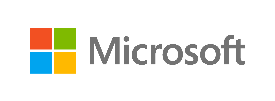 © Copyright Microsoft Corporation. All rights reserved. 